Na základě ustanovení § 30, odst. 1 zákona č. 561/2004 Sb., o předškolním, základním, středním, vyšším odborném a jiném vzdělávání (školský zákon), ve znění pozdějších předpisů, vydávám jako statutární orgán školy tento školní řád. Je součástí organizačního řádu školy.  Pokud Ministerstvo školství, mládeže a tělovýchovy stanoví právním předpisem či mimořádným opatřením pravidla, která budou odlišná od pravidel tohoto školního řádu, pak ustanovení školního řádu, které jsou s nimi v rozporu, se nepoužijí. I.   Práva a povinnosti žáků a jejich zákonných zástupců ve škole apodrobnosti o pravidlech vzájemných vztahů se  zaměstnanci školy1. Žáci mají právo:a)		na vzdělávání a školské služby podle zákona 561/2004 Sb., školský zákon, ve znění pozdějších předpisů;b)	na informace o průběhu a výsledcích svého vzdělávání;c)	zakládat v rámci školy samosprávné orgány žáků, volit a být do nich voleni, pracovat v nich a jejich prostřednictvím se obracet na ředitele školy nebo školskou radu s tím, že ředitel školy nebo školská rada jsou povinni se stanovisky a vyjádřeními těchto samosprávných orgánů zabývat;d)	vyjadřovat se ke všem rozhodnutím týkajícím se podstatných záležitostí jejich vzdělávání, přičemž jejich vyjádřením musí být věnována pozornost odpovídající jejich věku a stupni vývoje;e)	na informace a poradenskou pomoc školy nebo školského a poradenského zařízení v záležitostech týkajících se vzdělávání podle zákona 561/2004 Sb.Uvedená práva s výjimkou bodu a), c) mají také zákonní zástupci nezletilých žáků.Při postupech upravených vyhláškou č. 27/2016 Sb., vzdělávání žáků se speciálními vzdělávacími potřebami a žáků nadaných, v platném znění, se přihlíží ke všem vyjádřením dítěte nebo jeho zákonného zástupce v záležitostech týkajících se jeho vzdělávání s ohledem na jeho věk a stupeň vývoje; o těchto záležitostech se dítěti poskytují dostatečné a vyčerpávající informace pro utvoření názoru. Při postupech upravených vyhláškou č. 27/2016 Sb. se dbá, aby byly v souladu se zájmem dítěte. Veškerá sdělení upravená vyhláškou č. 27/2016 Sb. jsou poskytována dítěti nebo zákonnému zástupci dítěte srozumitelným způsobem. (§ 1 odst. 2 vyhlášky č. 27/2016 Sb.)2.  Žáci jsou povinni:a) 	řádně docházet do školy nebo školského zařízení a řádně se vzdělávat jak prezenční, tak distanční formou výuky, při ní v míře odpovídající okolnostem;b)	dodržovat školní a vnitřní řád, předpisy a pokyny školy a školského zařízení k ochraně zdraví a bezpečnosti, s nimiž byli seznámeni;c)	být v případě mimořádných opatření vybaven ochrannými prostředky dýchacích cest a používat je předepsaným způsobem;d)	plnit pokyny pedagogických pracovníků školy a školského zařízení vydané v souladu s právními předpisy a školním nebo vnitřním řádem.3.  Rodiče (zákonní zástupci) mají právo zejména na:a) 	svobodnou volbu školy pro své dítě;b)	informace o průběhu vzdělávání dítěte ve škole;c) 	informace o škole podle zákona č. 106/1999 Sb. o svobodném přístupu k informacím      	v platném znění;d) 	nahlížet do výroční zprávy, pořizovat si z ní opisy a výpisy;e)	právo na vzdělávání v jazyce národnostní menšiny, a to za podmínek stanovených v 	§ 14 školského zákona;f)	na informace a poradenskou pomoc školy nebo školského poradenského zařízení 
   	v záležitostech týkajících se vzdělávání podle školského zákona;g)	u dětí se speciálními vzdělávacími potřebami mají právo na vzdělávání, jehož obsah, formy a metody odpovídají jejich vzdělávacím potřebám a možnostem, na vytvoření nezbytných podmínek, které toto vzdělávání umožní, a na poradenskou pomoc školy a školského poradenského zařízení;h)	volit a být voleni do školské rady;i) 	vyjadřovat se ke všem rozhodnutím týkajícím se podstatných záležitostí vzdělávání žáka;j)	požádat o přezkoušení nebo komisionální přezkoušení žáka.4.  Zákonní zástupci nezletilých žáků jsou povinni:a)	zajistit, aby žák docházel řádně do školy nebo školského zařízení;b)		na vyzvání ředitele školy nebo školského zařízení se osobně zúčastnit projednání závažných otázek týkajících se vzdělávání žáka;c)	informovat školu o změně zdravotní způsobilosti, zdravotních obtížích žáka nebo jiných závažných skutečnostech, které by mohly mít vliv na průběh vzdělávání;d)	dokládat důvody nepřítomnosti žáka ve vyučování v souladu s podmínkami stanovenými školním řádem;e)	oznamovat škole a školskému zařízení údaje podle § 28 odst. 2 a 3 školského zákona 561/2004 Sb. a další údaje, které jsou podstatné pro průběh vzdělávání nebo bezpečnost žáka, změny v těchto údajích.5. 	Chování žáků ve škole k zaměstnancům, ostatním spolužákům i dalším osobám bude vždy slušné a ohleduplné, založené na partnerských vztazích, v souladu se společenskými normami. Stejná pravidla platí vždy i při komunikaci se zákonnými zástupci žáků. Svým chováním neohrožují zdraví svoje ani ostatních. Dbají pokynů pedagogických a provozních pracovníků, dodržují řád školy i dalších učeben.  6. 	Všichni žáci i pracovníci školy mohou vyjádřit vhodným způsobem svůj názor na dění    
a chod školy, domáhat se v oprávněných případech nápravy. Při řešení závažnějších problémových situací bude přítomna ředitelka. Ta zajistí, aby případné problémy byly vyřešeny podle platných právních norem.7.   	Žák má právo na ochranu před jakoukoli formou diskriminace, rasismu a násilí, má právo vzdělání a na svobodu myšlení, projevu, shromažďování, náboženství, na odpočinek a dodržování základních psychohygienických podmínek, má právo být seznámen se všemi předpisy se vztahem k jeho pobytu a činnosti ve škole. 8. 	Každý úraz nebo vznik škody, ke kterému došlo v souvislosti s činností školy, hlásí bez zbytečného odkladu vyučujícímu, třídnímu učiteli nebo jinému zaměstnanci školy. Situace bude okamžitě řešena, napravena. 9. 	Žáci chodí do školy pravidelně a včas podle rozvrhu hodin, účastní se činností organizovaných školou. Systematicky se připravují na výuku, snaží se o co nejlepší plnění školních i mimoškolních povinností a o příkladnou prezentaci školy podle svých schopností a možností, chodí do školy vhodně a čistě upraveni a oblečeni.10. 	Pokud se žák přihlásí na vyučování nepovinných předmětů, je jeho účast povinná. Může se odhlásit vždy ke konci pololetí. 11. 	O přestávkách se žáci zdržují v určených místech, do jiných tříd chodí se souhlasem učitele, který koná dozor. Před ukončením vyučování žáci z bezpečnostních důvodů neopouštějí školní budovu bez vědomí vyučujícího. V době mimo vyučování žáci zůstávají ve škole jen se svolením vyučujícího a pod jeho dohledem. 12. 	Do školy nenosí předměty ani látky, které nesouvisí s výukou a mohly by ohrozit zdraví a bezpečnost jejich nebo jiných osob. Cenné věci, (např. šperky, mobilní telefon) či větší finanční částku si uschovají u sebe, případně odkládají na místa k tomu určená po domluvě s třídní učitelkou.13. 	Žáci chrání své zdraví i zdraví spolužáků, jsou zakázány všechny činnosti, které jsou zdraví škodlivé. Je zakázáno nošení, držení, distribuce a zneužívání návykových či zdraví škodlivých látek v areálu školy. Za porušení tohoto zákazu bude žákovi uděleno výchovné opatření podle závažnosti přestupku (dle stanovených pravidel). Zároveň budou navržena opatření vedoucí k nápravě.14. 	Zákonný zástupce žáka je povinen doložit důvody nepřítomnosti žáka ve vyučování nejpozději do 3 kalendářních dnů od počátku nepřítomnosti žáka, jak při prezenční výuce, tak při distančním vzdělávání. Podmínky pro uvolňování žáků z vyučování stanoví školní řád dále. Ředitelka školy může ze zdravotních nebo jiných závažných důvodů uvolnit žáka z vyučování některého předmětu na žádost jeho zákonného zástupce zcela nebo z části. U předmětu Svět pohybu uvolní žáka na písemné doporučení registrujícího nebo odborného lékaře. Žákovi, který se pro svůj zdravotní stav nemůže déle než 2 měsíce účastnit vyučování, stanový ředitelka školy takový způsob vzdělávání, který odpovídá možnostem žáka, nebo mu může povolit vzdělávání podle IVP. Zákonný zástupce je povinen vytvořit pro stanovené vzdělávání podmínky.  Výchovná opatření	Při porušení povinností stanovených školním řádem lze podle závažnosti porušení žákovi udělit:napomenutí třídního učitele – třídní učitel oznámí udělení řediteli školy. Neplnění školních povinností, např. opakované zapomínání potřeb k výuce, používání hrubých či vulgárních výrazů mezi spolužáky, neuposlechnutí povelu učitele nebo porušení dohodnutých pravidel v méně závažných případech (např. hry), přinesení předmětu (látky), který by mohl být nebezpečný (hračka), důtku třídního učitele  - třídní učitel neprodleně oznámí udělení řediteli školy. Závažnější porušení školního řádu, např. opakované neplnění školních povinností, fyzické či slovní útoky, projevy šikany a netolerance, přepisování záznamů v žákovské knížce, v sešitech, záměrné pozdní příchody do výuky, neuposlechnutí příkazu učitele či dohodnutých pravidel, neomluvené hodiny – 2 hodiny, nošení, užití návykových či nebezpečných látek, závažnější nedodržení společenských norem,důtku ředitele školy – lze žákovi uložit po projednání v pedagogické radě. Závažné porušení školního řádu, společenských norem – např. hrubé slovní či fyzické útoky 
a šikanování osob, neomluvená absence – 3 až 10 hodin (pak snížený stupeň z chování), za opakované závažnější stejné přestupky (viz bod b), jiný hrubý přestupek. Zvláště hrubé opakované slovní a úmyslné fyzické útoky žáka vůči spolužákům, zaměstnancům se vždy ve škole považují za zvláště závažné zaviněné porušení povinností stanovených školským zákonem. Dopustí-li se žák takového jednání, oznámí ředitel školy nebo školského zařízení tuto skutečnost orgánu sociálně-právní ochraně dětí do následujícího pracovního dne poté, co se o tom dozvěděl.  V případě zvláště závažného zaviněného porušení povinností stanovených školským zákonem ředitel vyloučí žáka ze školského zařízení.Každý přestupek žáka bude posuzován individuálně, s ohledem na věk, okolnosti.10 zápisů o neplnění školních povinností či přestupek viz a) – udělení napomenutí třídního učitele.20 zápisů o neplnění školních povinností či přestupek viz b) – udělení důtky třídního učitele.35 zápisů o neplnění školních povinností či přestupek c) – udělení důtky ředitele školy.Za další opakované neplnění školních povinností může být snížen stupeň chování.Počet zápisů je evidován za jedno pololetí.Pochvaly a jiná oceněníŘeditel školy může na základě vlastního rozhodnutí nebo na základě podnětu jiné právnické osoby či fyzické osoby žákovi po projednání v pedagogické radě udělit pochvalu nebo jiné ocenění za mimořádný projev lidskosti, občanské, školní iniciativy, záslužný nebo statečný čin nebo za mimořádně úspěšnou práci.Třídní učitel může na základě vlastního rozhodnutí nebo na základě podnětu ostatních vyučujících žákovi po projednání s ředitelem školy udělit pochvalu nebo jiné ocenění za výrazný projev školní iniciativy nebo za déletrvající úspěšnou práci (jiná ocenění – diplom nebo věcná odměna předaná před třídou, školou).Třídní učitel nebo ředitel neprodleně oznámí udělení pochvaly a jiného ocenění nebo uložení napomenutí, důtky a jeho důvody prokazatelným způsobem žákovi a jeho zákonnému zástupci do ŽK. Udělení pochvaly ředitele školy se zaznamenává na vysvědčení za pololetí, v němž bylo uděleno.Informace o prospěchu a chování žáků jsou zákonným zástupcům podávány průběžně 
a pravidelně prostřednictvím žákovských knížek (notýsků), ukázkami výsledků práce, na třídních schůzkách, po domluvě s učitelem individuálně. Pokud by žák plnil povinnou školní docházku jiným způsobem (např. v zahraniční škole), bude se postupovat v souladu se zákonem. Hodnocení chování v případě použití klasifikace na vysvědčení1  - velmi dobré - bez  kázeňských přestupků proti školnímu řádu, ojedinělé porušení šk. řádu       2 - uspokojivé - chování s opakovanými  přestupky proti školnímu řádu či závažnější přestupek3 - neuspokojivé - chování s vážnými kázeňskými přestupky      II.  Provoz a vnitřní režim školyProvoz školy je ve dnech vyučování od 6:30 do 16:00 hodin, budova se uzavírá v 16:00 hod. Pobyt ve škole po této době je třeba projednat s vedením školy. Ke vstupu do budovy slouží hlavní vchod, který je opatřen zvonkem. Žákům je dovolen vstup a pobyt v budově v době vyučování, kroužků, školních akcí. Vstup žákům ŠD je dovolen dle rozvrhu činnosti ŠD. Ostatním je vstup a pobyt umožněn 20 minut před zahájením dopoledního vyučování. Po přezutí a odložení svršků v šatně žáci přecházejí do školní družiny nebo do tříd. V 8:00 hodin se škola uzavírá. Pro návštěvy ji může otevřít pouze školnice, uklízečka nebo učitel, školu opět uzavřou a doprovodí vstupujícího.Bez vědomí nebo doprovodu pedagogického pracovníka se žáci v průběhu vyučování nezdržují v šatnách ani dalších prostorách (kabinety, chodby atp.). Případný odchod žáka před skončením výuky je možný pouze po písemné žádosti rodičů nebo osobním vyzvednutím žáka rodiči ze školy. Vyučující pak zajistí uzavření školní budovy.Vyučování začíná v 8. 00 hodin a řídí se ve všech ročnících závazným rozvrhem hodin. Vyučovací hodina trvá 45 minut.Časový plán vyučovacích hodinPo první vyučovací hodině se žáci o 15 minutové přestávce ve třídě nasvačí, po druhé vyučovací hodině je hlavní přestávka 20 minut, další jsou 10 minut. Děti se pohybují po určených prostorách, za příznivého počasí na školní zahradě. Po celou dobu přestávek i pobytu žáků ve škole je vždy zajištěna bezpečnost a ochrana zdraví žáků pedagogickým pracovníkem. Přehled všech dozorů je vyvěšen na přístupném místě. Polední přestávka trvá 50 minut. Během ní je žákům umožněn pobyt ve škole, je nad nimi zajištěn dohled. Ke školnímu dohledu žáka nahlásí zákonný zástupce. Pokud žák není zákonnými zástupci nahlášen ke školnímu dohledu v době mezi dopoledním a odpoledním vyučováním, v budově školy se zdržovat nemusí. V takovém případě škola za žáka nezodpovídá.Žák může být z poledního dohledu odhlášen, pokud zákonný zástupce projeví vůli (ať už obecně, nebo např. na jeden den - žák přinese žádost podepsanou zákonným zástupcem s uvedeným datem).  Dohled bude zajištěn i nenahlášeným žákům, kteří projeví zájem ve škole pobývat. Při organizaci výuky jinak než ve vyučovacích hodinách stanoví zařazení a délku přestávek pedagog, který je pověřený vedením akce s přihlédnutím k základním potřebám žáků.V souladu s ŠVP lze na výuku některých předmětů vytvářet skupiny žáků z různých ročníků nebo spojovat třídy.Toto je určeno rozvrhem hodin zejména podle prostorových, personálních a finančních podmínek školy, podle charakteru činnosti žáků, v souladu s požadavky na jejich bezpečnost a ochranu zdraví a s ohledem na didaktickou a metodickou náročnost předmětu. Škola (školské zařízení) při vzdělávání a s ním přímo souvisejících činnostech přihlíží k základním fyziologickým potřebám žáků a vytváří podmínky pro jejich zdravý vývoj a pro předcházení vzniku rizikového chování. Zajišťuje bezpečnost a ochranu zdraví žáků a poskytuje jim nezbytné informace k zajištění bezpečnosti a ochrany zdraví.Režim vyučovacích hodin a přestávek, rozvrh při prezenční výuce, rozdělení žáků do tříd se nevztahuje na distanční vzdělávání, zde jsou respektována specifika tohoto způsobu vzdělávání, jako jsou odlišné technické vybavení a možnosti žáků, náročnost dlouhodobé práce s počítačem, dlouhodobé sledování monitoru, nevhodné držení těla, atd. Délku výuky a přestávek stanovuje pedagog při distančním vzdělávání podle charakteru činnosti a s přihlédnutím k základním fyziologickým potřebám žáků, jejich schopnostem a reakcím. Distanční vzdělávání škola přizpůsobí podmínkám žáků a zajistí: on-line výukou; kombinací synchronní on-line výukou (pedagogický pracovník pracuje v určené době se skupinou žáků prostřednictvím komunikační platformy) a asynchronní výukou (žáci pracují individuálně, tempo a čas si volí sami);časové rozvržení takovéto výuky odpovídá zhruba časovému rozvržení prezenční výuky a bude stanoveno vždy pro konkrétní případy, např. odlišně při distanční výuce celé třídy, nebo kombinace distanční výuky pro jednu část třídy a prezenční výuku pro druhou část,off-line výukou, bez kontaktů přes internet, a to buď předáváním písemných materiálů e-mailem, poštou či osobním vyzvedáváním, telefonicky, individuálními konzultacemi žáků a pedagogických pracovníků, komunikací pedagogických pracovníků se zákonnými zástupci žáků, zveřejněním zadávaných úkolů a následným zveřejněním správného řešení,informováním žáka o jeho výsledcích, poskytováním zpětné vazby, uplatňováním zejména formativního hodnocení, a vedení žáka k sebehodnocení pravidelnou a průběžnou komunikací s žákem, způsobem odpovídajícím jeho možnostem, technickému vybavení a rodinným podmínkám, průběžnou kontrolní a hospitační činnost vedení školy. Při distančním vzdělávání nelze realizovat vzdělávání v rozsahu plánovaném pro prezenční výuku, škola se zaměří především na stěžejní výstupy v českém jazyce, matematice a cizím jazyce. Priority ve vzdělávání budou operativně určovány podle délky distanční výuky, zda půjde o krátkodobé či dlouhodobé zákazy přítomnosti žáků ve školách. Veškeré změny ve vzdělávacím obsahu a tematických plánech, přesuny učiva, vypuštění učiva škola eviduje a využije pro případné úpravy vzdělávání v dalším období a úpravy svého školního vzdělávacího programu. Škola vede evidenci úrazů žáků, k nimž došlo při výuce nebo činnostech organizovaných školou. Vyhotovuje a zasílá záznam o úrazu stanoveným institucím.V období školního vyučování může ředitelka školy ze závažných důvodů, zejména organizačních a technických, vyhlásit pro žáky nejvýše 5 volných dnů ve školním roce.Udělení ředitelského volna oznámí zřizovateli.Škola poskytuje zájmové vzdělávání ve školní družině.Režim při akcích mimo školuBezpečnost a ochranu zdraví žáků při akcích a vzdělávání mimo školu je zajištěna vždy pedagogickým pracovníkem. Pedagog, pověřený vedením akce stanoví zařazení a délku přestávek podle charakteru činnosti a s přihlédnutím k základním fyziologickým potřebám žáků. Při těchto činnostech nesmí na pedagoga připadnout více než 25 žáků. Výjimku z tohoto počtu může stanovit s ohledem na bezpečnost a ochranu zdraví žáků ředitelka školy.Škola pro plánování takovýchto akcí stanoví tato pravidla: každou akci mimo budovu školy předem projedná organizující pedagog s vedením školy, zejména s ohledem na zajištění BOZ žáků. Akce se považuje za schválenou uvedením v měsíčním plánu práce školy, kde zároveň s časovým rozvržením je uvedeno jméno zodpovídajícího pedagoga.  Při organizaci výuky při akcích souvisejících s výchovně vzdělávací činností školy zajišťuje organizující pedagog bezpečnost a ochranu zdraví žáků na předem domluveném místě 15 minut před dobou shromáždění. Po skončení akce končí zajišťování bezpečnosti a ochrany zdraví žáků na předem určeném místě a  čase. Místo a čas shromáždění i ukončení akce oznámí organizující pedagog nejméně 2 dny předem -  písemně zákonným zástupcům do notýsku, žákovské knížky.Při přecházení žáků na místa vyučování či jiných akcí konaných mimo budovu školy se žáci řídí pravidly silničního provozu a pokyny doprovázejícího pedagoga. Před těmito akcemi je učitel prokazatelně poučí o bezpečnosti, zapíše poučení do třídní knihy. V oblasti BOZ žáků se řídíme vlastní směrnicí, nařízením ředitelky. Za dodržování předpisů, BOZ, zodpovídá vedoucí akce, který je určen ředitelkou školy.Škola může v souladu se školním vzdělávacím programem organizovat výjezdy do zahraničí a další akce související s výchovně vzdělávací činností školy. 	Mezi účastníky výjezdu do zahraničí zařadí škola pouze ty žáky, kteří předloží písemný souhlas zákonného zástupce žáka a mají uzavřené pojištění odpovědnosti za škodu platné na území příslušného státu a pojištění léčebných výloh v zahraničí nebo v případě výjezdu do členského státu Evropské unie mají Evropský průkaz zdravotního pojištění.Součástí ŠVP je plavecká výuka, která se uskutečňuje v rozsahu nejméně 40 vyučovacích hodin během prvního stupně. Ze závažných důvodů, především zdravotních, může být žák z plavecké výuky omluven. Do výuky mohou být zařazeny i další aktivity. Těch se účastní pouze žáci zdravotně způsobilí, jejich zástupci o tom dodají škole platné potvrzení.Chování žáka na mimoškolních akcích je součástí celkového hodnocení žáka včetně klasifikace na vysvědčení.Škola může vyučovat volitelný předmět Náboženství, pokud se k němu při zahájení výuky přihlásí alespoň 7 žáků.          Docházka do školyŽák dochází do školy pravidelně a včas, alespoň 5 minut před zahájením první vyučovací hodiny, podle stanoveného rozvrhu. Při předpokládané delší absenci žáka omluví zákonní zástupci předem. Vyučující uvolní žáka na 1 hodinu, třídní učitel na 
1 den, ředitelka školy na více dnů.  Zákonný zástupce žáka je povinen uvést důvod nepřítomnosti žáka ve výuce nejpozději do 3 kalendářních dnů od počátku nepřítomnosti – písemně, SMS, e-mailem nebo telefonicky. Po návratu žáka je omluvení zapsáno v notýsku, žákovské knížce. Odchod žáka z průběhu vyučováníOdchod žáka z průběhu vyučování je možný:a)	osobním vyzvednutím žáka zákonným zástupcem;b)	na písemnou žádost zákonného zástupce, na které je uvedeno jméno žáka, jméno vyzvedávající osoby, datum, hodina a důvod odchodu, případně doba návratu žáka 
a vlastnoruční podpis zákonného zástupce;c)	zákonný zástupce po zvážení věku dítěte, jeho rozumové vyspělosti, dopravních a jiných rizik může požádat o uvolnění žáka písemně a žák může ze školy odejít sám. Tato žádost musí vždy obsahovat datum, jasně popisovat důvod, dobu odchodu a případně návratu žáka do školy a vlastnoruční podpis zákonného zástupce. Těsně před odchodem žák upozorní na svůj odchod vyučujícího. Ten znovu zkontroluje, zda skutečná doba odchodu souhlasí s časem odchodu uvedeným na žádosti.Škola v odůvodněných případech může po rodičích žáka požadovat, aby omluvenka žákovy absence byla doložena lékařským potvrzením.      Při zdravotních obtížích žáka během vyučování nebo ŠD škola vždy oznámí tuto skutečnost zákonnému zástupci žáka. Po výzvě školy např. telefonické, SMS převezme žáka: a) 	zákonný zástupce osobně;b) 	dospělá osoba, kterou zákonný zástupce písemně pověřil k tomuto úkonu na začátku     	školního roku a škola má toto pověření předem k dispozici, před uvolněním žáka je    	pedagogický pracovník povinen překontrolovat písemné pověření k vyzvednutí. Jinak je škola povinna žákovi poskytnout potřebnou péči, případně zajistit péči zdravotnického zařízení. Opuštění budovy žákem znamená přerušení vyučování. Jiný způsob žádosti o uvolnění z vyučování (např. email, fax, telefonát, SMS zpráva…) nebude školou akceptován a žák nebude uvolněn z výuky. Cesta do školy začíná odchodem z místa bydliště a končí vstupem do budovy školy. Cesta ze školy začíná odchodem z budovy školy. Škola zodpovídá za žáky pouze po dobu jejich pobytu ve škole a na všech akcích či činnostech pořádaných školou. Tato pravidla platí i pro omlouvání, uvolňování ze školní družiny. Pedagogové evidují 
a kontrolují absenci žáků.    Ředitelka školy může ze zdravotních nebo jiných závažných důvodů uvolnit žáka na žádost zákonného zástupce zcela nebo z části z vyučování některého předmětu, zároveň určí náhradní způsob vzdělávání žáka v době vyučování tohoto předmětu.Zaměstnanci školyPráva a povinnosti pedagogických pracovníkůPráva pedagogických pracovníků:a) 	na zajištění podmínek potřebných pro výkon jejich pedagogické činnosti, zejména na ochranu před fyzickým násilím nebo psychickým nátlakem ze strany dětí, žáků a dalších osob, které jsou v přímém kontaktu s pedagogickým pracovníkem ve škole;b) 	aby nebylo do jejich přímé vyučovací činnosti zasahováno v rozporu s právními předpisy;c) 	na využívání metod, forem a prostředků dle vlastního uvážení v souladu se zásadami a cíli vzdělávání při přímé vyučovací, výchovné, speciálně pedagogické a pedagogicko-psychologické činnosti;d)	volit a být voleni do školské rady;e)	na objektivní hodnocení své pedagogické činnosti.Povinnosti pedagogických pracovníků:a) 	vykonávat pedagogickou činnost v souladu se zásadami a cíli vzdělávání;b)	chránit a respektovat práva dítěte, žáka;c) 	chránit bezpečí a zdraví dítěte žáka a předcházet všem formám rizikového chování ve školách a školských zařízeních;d)	svým přístupem k výchově a vzdělávání vytvářet pozitivní a bezpečné klima ve školním prostředí a podporovat jeho rozvoj;e) 	zachovávat mlčenlivost a chránit před zneužitím osobní údaje, informace o zdravotním stavu dětí, žáků a výsledky poradenské pomoci školského poradenského zařízení a školního poradenského pracoviště, s nimiž přišel do styku;f) 	poskytovat dítěti, žáku nebo zákonnému zástupci nezletilého dítěte nebo žáka informace spojené s výchovou a vzděláváním.Všichni vyučující zajišťují bezpečnost a ochranu zdraví žáků při činnostech, které přímo souvisejí s výchovou a vzděláváním. Pravidelně a soustavně informují zástupce žáka o jeho prospěchu i chování. Informují je o každém mimořádném problému – např. výraznějšímu zhoršení prospěchu.   Pedagogičtí pracovníci věnují individuální péči dětem z málo podnětného prostředí, dětem se zdravotními problémy. Dbají, aby se zdraví žáka a jeho zdravý vývoj nenarušil činností školy. Berou ohled na výsledky lékařských vyšetření i zpráv z PPP, na sdělení rodičů o dítěti. Třídní učitelky průběžně seznamují ostatní pedagogy o nových skutečnostech, které mají vliv na školní práci.Učitelé evidují a kontrolují absenci žáků, od jejich zástupců vyžadují písemnou omluvu nepřítomnosti. Sledují, zda se rodiče zajímají o prospěch a chování žáka. Pokud informace rodič nepotvrdí podpisem v ŽK, najde třídní učitel jiný vhodný způsob informování. Učitelé přicházejí do školy nejméně 20 minut před začátkem vyučování, 
dostatečně včas před výkonem dozoru nad žáky.Po skončení poslední vyučovací hodiny překontrolují pořádek ve třídě, uzavření oken, přívodu vody, vypnutí elektrických spotřebičů. Učitel okna zavře i před každým odchodem ze třídy. Před odchodem z pracoviště třídní učitel uzamyká svou třídu, ve sborovně se seznámí s přehledem zastupování, dozorů na další dny. O aktuálních změnách se informuje ve sborovně ještě v daný den ráno.Všichni zaměstnanci se seznámí s pracovním řádem pro zaměstnance škol a škol. zařízení, s  řádem školy a dalšími předpisy a seznámí s nimi i žáky a rodiče. Odpovídají za plnění těchto zásad. Na pracovišti je nepřípustná jakákoliv forma diskriminace. Svoji nepřítomnost na pracovišti každý pracovník neprodleně omluví osobně nebo telefonicky ředitelství školy. Také doklad o pracovní neschopnosti předá pracovník neprodleně vedení školy.III. Podmínky zajištění bezpečnosti a ochrany zdraví dětí a jejich ochrany před rizikovými jevy a před projevy diskriminace, nepřátelství nebo násilí.Po celou dobu provozu od 6:30 hod do 16:00 hod je budova školy uzavřena, kromě únikového východu, který je možno otevřít jen zevnitř.Příchod a odchod osob z budovy je pouze hlavním vchodem, který po zazvonění a ověření vstupující osoby otevírá školnice, vychovatelka ŠD, učitelka MŠ. Ve vymezených  časech je vchod pod dohledem zaměstnance školy. Dohled určenými zaměstnanci probíhá v době od 7:40 hod do 8:00 hod, dále od 11:45 do 12:15 hod. Na odchod žáků po odpolední výuce, z ŠD dohlíží pedagogové. Každý zaměstnanec, který školu otevírá jiné osobě, je povinen zjistit důvod návštěvy a po každém vstupu i odchodu osoby či svém musí vždy školu uzavřít.Všichni žáci se chovají při pobytu ve škole i mimo školu tak, aby neohrozili zdraví a majetek svůj ani jiných osob.  Každý úraz, poranění či nehodu, k níž dojde během pobytu žáků ve školní budově nebo mimo budovu při akci pořádané školou žáci hlásí ihned vyučujícímu nebo pedagogickému dozoru.Žákům je zakázáno manipulovat s elektrickými spotřebiči, vypínači a elektrickým vedením. V budově lze používat jen evidované elektrické spotřebiče.Při výuce mimo třídy zachovávají žáci specifické bezpečnostní předpisy pro tyto prostory. Vyučující daného předmětu provedou prokazatelné poučení žáků dle osnovy v první vyučovací hodině školního roku a dodatečné poučení žáků, kteří při první hodině chyběli. O poučení žáků provede učitel záznam do třídní knihy. Poučení o BOZ se provádí dle osnovy rovněž před každou akcí mimo školu a před každými prázdninami. Před každým vstupem žáků na určené místo je pedagog povinen zkontrolovat bezpečnost plochy, odstranit případné nebezpečí či zvolit místo jiné.  Při přesunech žáků v dopravní situaci vždy doprovázející pedagogové provádějí poučení žáků o dopravní kázni, při přecházení vozovky používají výstražný terčík, případně reflexní vesty.Všichni zaměstnanci byli poučeni o bezpečném používání průlezek na školní zahradě 
a zajištění BOZ dětí.Ve všech prostorách školy i v prostorách k ní přilehlých platí zákaz kouření, nošení a požívání alkoholu či jiných nebezpečných látek, zákaz nošení, držení a distribuce návykových látek. Při porušení zákazu budou vyvozeny patřičné sankce pro žáky (dle pravidel pro hodnocení a klasifikaci žáků) i zaměstnance (závažné porušení pracovní kázně). Podrobné pokyny postupu při výskytu či použití nebezpečných látek a předmětů a návykových látek i postupu při případném odcizení nebo poškození majetku osob, školy jsou uvedeny ve Školním preventivním programu, který je k dispozici ve sborovně školy. Šatny s odloženými svršky žáků jsou uzavřeny. Uzavření všech šaten kontroluje v 8.00 hod. a průběžně během výuky školnice.  Při vzdělávání a během souvisejícího provozu školy zaměstnanci přihlížejí k základním fyziologickým potřebám žáků a vytvářejí podmínky pro jejich zdravý vývoj a pro předcházení úrazů, vzniku rizikového chování, poskytují žákům nezbytné informace k zajištění bezpečnosti a ochrany zdraví. Při úrazu poskytnou žákovi nebo jiné osobě první pomoc, případně zajistí ošetření lékařem. Úraz ihned ohlásí vedení školy, úraz žáka i jeho zákonnému zástupci. Následně je zapsán v knize úrazů. Ošetření a vyplnění záznamů zajišťuje ten pracovník, který byl jeho svědkem nebo který se o něm dověděl první.Učitelé sledují zdravotní stav žáků a v případě náhlého onemocnění žáka informují bez zbytečných průtahů vedení školy a rodiče postiženého žáka. Nemocný žák může být odeslán k lékařskému vyšetření či ošetření jen v doprovodu pedagoga. Třídní učitelé zajistí, aby každý žák měl zapsány v žákovské knížce tyto údaje: adresu, telefonní čísla rodičů do zaměstnání a domů, jméno ošetřujícího lékaře.  Každý zaměstnanec má povinnost zajistit oddělení dítěte, které vykazuje známky akutního onemocnění, od ostatních dětí, zajistit nad ním dohled zletilé fyzické osoby a neprodleně oznámit tuto skutečnost nadřízenému vedoucímu zaměstnancům či ředitelce školy.Škola odpovídá za žáky v době dané rozvrhem výuky žáka, včetně nepovinných předmětů, přestávek a stravování. V této době bez dozoru pedagoga nebude žák uvolněn k jiným činnostem.Zaměstnanci dodržují předpisy k zajištění BOZP, PO. Pokud zjistí závady a nedostatky, co nejdříve informují o těchto skutečnostech nadřízeného a v rámci svých schopností a možností zabrání vzniku škody. IV. Podmínky zacházení s majetkem školy nebo školského zařízení ze strany žákůU každého svévolného poškození nebo zničení majetku školy, majetku žáků, učitelů či jiných osob žákem je vyžadována úhrada od rodičů žáka, který poškození způsobil. Pokud byl vznik škody umožněn nedostatečným dohledem nad žákem, na náhradu škody od rodičů není právní nárok. Při závažnější škodě nebo nemožnosti vyřešit náhradu škody s rodiči je vznik škody hlášen policii, případně orgánům sociální péče.Žáci pečují o učebnice a pomůcky, zacházejí s nimi šetrně, nosí je podle rozvrhu a pokynů učitelky.   Předcházejí poškození zařízení třídy, školy, udržuje pořádek a čistotu, neplýtvají jídlem.Žákům základních škol jsou bezplatně poskytovány učebnice a učební texty. Žáci prvního ročníku základního vzdělávání tyto učebnice a učební texty nevracejí, žáci ostatních ročníků základního vzdělávání je vrátí nejpozději do konce příslušného školního roku. Ztráty věcí hlásí žáci neprodleně svému třídnímu učiteli, vychovatelce. Dbají na dostatečné zajištění svých věcí. Žáci mají možnost uložit si jízdní kolo do stojanu na oploceném pozemku školy, sportovní vybavení (např. lyže, boby …) si dávají tamtéž.Žáci a zaměstnanci školy odkládají osobní majetek pouze na místa k tomu určená.Do školy žáci nosí pouze věci potřebné k výuce. Hodinky, šperky, peníze, mobilní telefony apod. mají u sebe. Pokud je nutné, uloží tyto věci u vyučujícího, který zajistí jejich úschovu.      V případě přechodu na vzdělávání distančním způsobem mohou být žákům zapůjčeny technické prostředky školy pro digitální komunikaci (tablet, sluchátka, notebook…), tento majetek je zapůjčen uzavřením smlouvy o výpůjčce. V. Pravidla pro hodnocení výsledků vzdělávání žáků a studentůTato pravidla jsou pro svoji rozsáhlost uvedena v další části školního řádu. VI. Školní stravováníPodle vyhlášky č. 107/2005 Sb. o školním stravování ve znění pozdějších předpisů, stanovuje ředitelka školy tyto podmínky pro poskytování školního stravování:Školním stravováním se rozumí stravovací služby pro žáky. Zabezpečuje ho školní jídelna. Podmínky poskytování:stravu podávanou v rámci školního stravování konzumují strávníci ve školní jídelně;po dobu stravování žáků je zajištěn dohled, který zodpovídá za chování žáků;žákům základní školy je poskytováno 1 hlavní jídlo denně;první den neplánované nepřítomnosti strávníka ze zdravotních důvodů může být oběd odebrán;školní jídelna umožní odběr obědů v rámci školního stravování (za dotovanou cenu) i dětem/žákům/studentům, kteří se povinně vzdělávají distančním způsobem;při vyzvedávání obědů do jídlonosičů je jídlo možné vydat jen osobě, které nebyla nařízena karanténa ani zakázána přítomnost ve škole;výdej jídla se provádí formou bezkontaktního výdeje z okna, v době 11:00 – 11:30úplata za školní stravování je určena výší nákladů na potraviny, které se pohybují v rámci rozpětí stanovených limitů, je dodržován spotřební koš;obědy pro žáky jsou vydávány od 11:45 do 13:00 hodin;s formou přihlašování a odhlašování, platbou obědů jsou všichni žáci a zákonní zástupci seznámeni na začátku, se změnami i v průběhu školního roku;jídelní lístek je vždy zveřejněn před začátkem nového týdne;dotazy, připomínky přijímá vedoucí školní jídelny, která za stravování zodpovídá;další náležitosti upravuje vnitřní řád školní jídelny, který je vyvěšen na hlavní chodbě.Závěrečná ustanoveníKontrolou provádění ustanovení tohoto řádu je statutárním orgánem školy pověřen zaměstnanec: B. Goňová.O kontrolách provádí písemné záznamy.Zrušuje se předchozí znění tohoto řádu č.j.: 92/2017/RE ze dne 28. 8. 2017. Uložení řádu v archivu školy se řídí Spisovým a skartačním řádem školy.Školní řád nabývá platnosti dne 20. 10. 2020, účinnosti dne: 20. 10. 2019.Podle § 30 školského zákona č. 561/2004 Sb. zveřejňuje ředitel školy tento řád následujícím způsobem: vyvěšením v chodbě školy a ve sborovně školy, na webových stránkách školy.Zaměstnanci školy s tímto řádem byli seznámeni na poradě dne 5. 10. 2020.Žáci školy byli s tímto řádem seznámeni třídními učiteli v prvním školním dnu a následně individuálně, seznámení je zaznamenáno v třídních knihách. Zákonní zástupci žáků byli informováni o vydání řádu školy informací v žákovských knížkách, řád je pro ně zpřístupněn v hale školy a na webových stránkách školy.Pravidla pro hodnocení a klasifikaci jsou součástí tohoto řádu (samostatný dokument).V Lukavici dne 1. 10. 2020    Pedagogická rada projednala dne: 5. 10. 2020Školská rada projednala a schválila dne:     26. 10. 2020Zveřejněno vyvěšením.  Mgr. Jitka Hájková, ředitelka školy        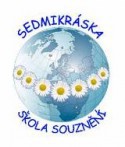 Základní škola a mateřská škola Lukavice, okres Ústí nad OrlicíLukavice 118, 561 51 LetohradTel.: 465 621 410  	 E-mail: zs@zs-ms-lukavice.czwww.zs-ms-lukavice.czZákladní škola a mateřská škola Lukavice, okres Ústí nad OrlicíLukavice 118, 561 51 LetohradTel.: 465 621 410  	 E-mail: zs@zs-ms-lukavice.czwww.zs-ms-lukavice.czORGANIZAČNÍ ŘÁD ŠKOLYORGANIZAČNÍ ŘÁD ŠKOLYŠKOLNÍ ŘÁD ZÁKLADNÍ ŠKOLYŠKOLNÍ ŘÁD ZÁKLADNÍ ŠKOLYČ.j.: 88/2020/REVypracoval:Mgr. Jitka Hájková, ředitelka školy Schválil:Mgr. Jitka Hájková, ředitelka školy Pedagogická rada projednala dne5. 10. 2020Školská rada projednala dne26. 10. 2020Řád nabývá platnosti ode dne:20. 10. 2020Řád nabývá účinnosti ode dne:20. 10. 2020Změny v řádu jsou prováděny formou číslovaných písemných dodatků, které tvoří součást tohoto předpisu.Změny v řádu jsou prováděny formou číslovaných písemných dodatků, které tvoří součást tohoto předpisu.1.8:00 – 8:452.9:00 – 9:453.10:05 – 10:504.11:00 – 11:455.11:55 – 12:406.12:35 – 13:207.13:30 – 14:15